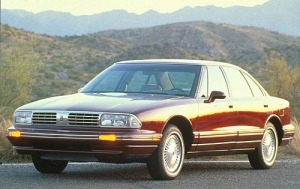 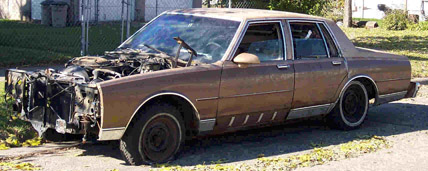 Vehicles tend to lose their value as they get older due to wear and tear, overuse, and weathering. You buy a new car for $20,000 and it depreciates (loses value) by about 12% per year.What is the percent change in value each year?What is that percent as expressed as a decimal?How much is it worth after one year?How much is it worth after 3 years?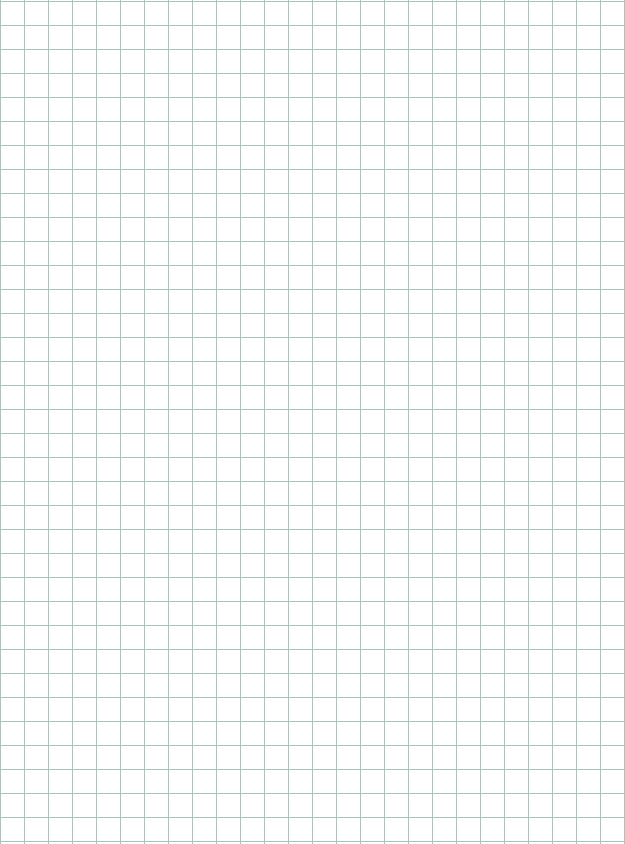 TABLE OF VALUESTABLE OF VALUES USING ONLY THE NUMBERS $20,000 and 0.88How much will it be worth after 20 years?Estimate from the table:Actual calculation:When will it be worth $5,000Estimate from the table:Actual solving:What is the asymptote of this pattern? (What is an asymptote, by the way????)X (years since purchase)Y(value after x years) 0123456X (years since purchase)Y(value after x years)0123456……x